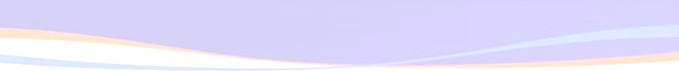 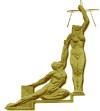 __ 	_Contratación Menor 2020CD-000001-ARTCMEl Poder Judicial recibirá ofertas para la adquisición de Mantenimiento de Vehículos de la Sub-Delegación Regional del O.I.J de Turrialba , hasta las 14:30 horas del 24 de febrero de 2020.Las ofertas pueden entregarse en sobre cerrado en la Administración Regional de los Tribunales de Justicia de Turrialba en el segundo piso, para este caso es indispensable que en el sobre se especifique el nombre, cédula del oferente y número de contratación o bien puede por correo electrónico siempre y cuando el documento sea firmado digitalmente, en este último caso se debe considerar que la capacidad máxima de envío por este medio en la institución es de 4 Megas. No se aceptan ofertas con firma escaneada.Para consultas o aclaraciones:Datos del o la oferente:Medio oficial de notificación , CORREO ELECTRONICOTodos los y las oferentes pueden presentar su oferta, aunque se encuentren inscritos o no en el Registro de Proveedores, pero será obligatorio que en su oferta se establezca el medio oficial para recibir notificaciones,  una vez realizada la apertura de ofertas se les hará llegar un correo electrónico, en el cual se solicitará la validación del correo electrónico señalado en la oferta, esto en caso de que el mismo no se encuentra ya validado en el Registro de Proveedores.La validación de correos electrónicos se realizará mediante el Sistema de Validación de Cuentas de Correo Electrónico, mismo que se podrá acceder a la dirección electrónica https://pjenlinea.poder- judicial.go.cr/vcce.userinterface/ o ingresando a la página del Poder Judicial www.poder-judicial.go.cr a la opción "Trámites en Línea“ y luego a “Registro y Validación de la Cuenta de Correo para Recibir Notificaciones". Para cualquier duda o consulta sobre el trámite de validación de cuentas de correo electrónico deberá comunicarse con Claudia Rosales Sánchez al teléfono 2295-4243 o al correo electrónico crosales@poder- judicial.go.cr.__ 	_Si está inscrito o no en el Registro de Proveedores y el correo electrónico que se señala en la oferta como medio oficial de notificaciones no se encuentra validado, de igual forma éste será utilizado para hacer efectiva lanotificación de toda documentación que se requiera en esta contratación. Por lo que será responsabilidad absoluta de la o el oferente de velar porque los medios de notificación que establece en su oferta como oficiales, se encuentren validados al momento de realizar la apertura de ofertas y durante el proceso del  trámite de esta contratación, en caso de no definir un medio de notificación oficial se faculta a la administración para que automáticamente utilice como tal cualquier correo electrónico que se indique en la oferta.Requisitos de admisibilidad:Condiciones particulares de la oferta:__ 	_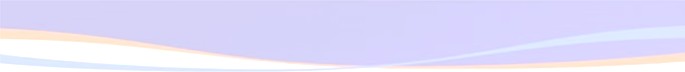 5.1 Precio en la ofertaA la hora de incluir el precio en la oferta, deberá considerar lo siguiente: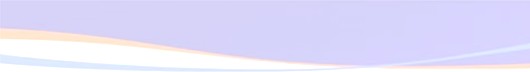 Nombre y firma del oferente o su Representante legalFecha: _20 DE FEBRERO DEL 2020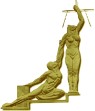 __ 	_Método de evaluación:__ 	_su orden se seguirán para determinar el o la adjudicatario(a) serán los siguientes:Tendrá primacía la plica que ofrezca un período mayor de garantía sobre el objeto ofertado.Si persiste el empate tendrá primacía quien presente un menor plazo de entrega.De persistir la condición de empate, como último criterio de desempate, se recurrirá a efectuar un sorteo en la Administración Regional de Heredia, el cual será convocado oportunamente.Forma de realizar el sorteo:La Administración Regional de Heredia convocará a los oferentes que mantuvieron la condición de empate y procederá a realizar un sorteo en presencia de quienes quieran asistir. En este sorteo, se procederá a imprimir en una hoja la palabra “Ganador”, luego esta impresión se recortará y seguidamente se recortarán del mismo tamaño del primer recorte, trozos en blanco de la misma hoja los cuales representan a los oferentes que fueron convocados al sorteo; seguidamente entre los representantes que asistan se realizará el sorteo.En caso de ausencia de algún oferente convocado, éste se sustituirá con personal de la Administración Regional de Heredia quien lo representará en este sorteo, por lo que un representante de cada oferente sacará de la bolsa un trozo de papel, resultando adjudicatario(a) aquel que saque el trozo de papel con la palabra “Ganador”.De esto sorteo se levantará un acta que será suscrita por los asistentes al evento, y posteriormente se adoptará el acto de adjudicación__ 	_Apartado 1 Declaraciones JuradasDeclaro bajo juramento:Que mi representada (en caso de persona jurídica o física) se encuentra al día en el pago de impuestos municipales, de conformidad con el artículo 65 del Reglamento a la Ley de Contratación Administrativa.Que mi representada (en caso de persona jurídica o física) no esta afecta por causal de prohibición para contratar con el Estado y sus Instituciones según lo indicado en el art. 22 y 22 BIS de la Ley de Contratación Administrativa.Que mi representada (en caso de persona jurídica o física) no se encuentra inhabilitada para contratar con el sector público de conformidad con el artículo 100 y 100 BIS de la Ley de Contratación Administrativa.Que las personas que ocupan cargos directivos o gerenciales, representantes, apoderados o apoderadas y los y las accionistas de esta empresa no se encuentran afectos por las incompatibilidades que indica el art. 18 de la “Ley Contra la Corrupción y el Enriquecimiento ilícito en la función Pública”.Declaro que mi representada cuenta con la suficiente solvencia económica para atender y soportar el negocio que oferta en caso de resultar adjudicatario o adjudicataria.Declaro que acepto y cumpliré fielmente con las condiciones, requerimientos, especificaciones y requisitos técnicos de esta contratación.Que el personal propuesto para la realización del proyecto no tiene ningún asunto judicial en trámite en los despachos en los que está realizando las labores de los trabajos que se estarán contratando.Nombre y firma del o la oferente o su Representante legal:Firmado digitalmente porRAULRAUL ALBERTO DELGADO MONTERO_	N_ombre_d_e_r_e_co_n_ocimiento(DN): serialNumber=CPF-03-0398-0173, sn=DELGADO MONTERO,givenName=RAULFecha: _20 de febrero de 2020MONTER OALBERTO, c=CR, o=PERSONA FISICA, ou=CPF, cn=RAUL ALBERTO DELGADO MONTERO Fecha: 2020.02.20 13:57:12-06'00'Nombre del o la oferenteRAUL DELGADO MONTEROCédula jurídica/cédula física303980173Nombre del o la representantelegalRAUL DELGADO MONTERONúmero de teléfono8311-9023 & 2531-1119Correo electrónicordelgadomontero@hotmail.comMedio oficial de notificaciónrdelgadomontero@hotmail.comNúmero de faxNombre de la persona encargadadel procedimientoRAUL DELGADO MONTERONúmero de teléfono de la personaencargada del procedimiento8311-9023Dirección exacta de la empresaCANADA LA SUIZA, 300 ESTE DE LA ESCUELA CANADA3.1 El o la oferente debe indicar en su propuesta la marca y modelo ofrecido, así como demás característicastécnicas.3.2 Cotizar en la unidad de medida y presentación del artículo requerido según lo indicado en este pliego decondiciones.3.3 Plazo máximo de entrega: 03 días hábiles para el mantenimiento y 1 día hábil para cambio de aceite.3.4 Garantía mínima: 6 mes sobre las reparaciones, según las regulaciones especificas en esta materia3.5 Los precios cotizados deben ser firmes y definitivos. El o la oferente debe incorporar en su oferta, todos los costos asociados al precio de cada uno de los artículos que esta ofertando, por lo que NO serán admisibles aquellas ofertas que presenten precios unitarios no definitivos; es decir, precios a los cuales hayaque agregarles costos adicionales asociados que el proveedor (a) no incorporó en forma individual en el precio ofertado en cada línea.4.1 Vigencia de la Oferta: 25 días hábiles, a partir de la apertura de ofertas4.2 Lugar de entrega del objeto contractual: Taller adjudicado4.3 El Poder Judicial tiene la facultad de adjudicar menor o mayor cantidad de unidades respecto a lassolicitadas en este cartel.4.4 La comparación de precios se realiza en colones, para aquellos precios ofertados en moneda extranjera se aplicará el tipo de cambio de venta del dólar publicado por el Banco Central de Costa Rica el día de laapertura de ofertas.4.5 En la oferta, la información complementaria que pudiese acompañarla y fichas técnicas se deben presentar en idioma español, sin borrones ni tachaduras, legible. Cualquier error deberá salvarse mediante enmienda o nota debidamente firmada al final de la oferta. En caso de literatura u otros anexos en otrosidiomas, se requiere que el o la oferente bajo su responsabilidad acompañe una traducción libre de su contenido.4.6 Toda mención en el cartel de catálogos, nombres, marcas, modelos y especificaciones son de referencia,por lo tanto, se debe entender que puede ser suplido en forma equivalente, pero de calidad y especificaciones técnicas iguales o superiores a las señaladas en este pliego de condiciones.4.7 En caso de que se presenten muestras, se aplicará lo estipulado en el art. 57 del Reglamento de la Ley de Contratación Administrativa. No se admitirá la referencia de muestras que correspondan a otros concursos y que se encuentren en custodia de la Administración en virtud de contrataciones anteriores o pendientes definiquito.4.8 Quienes participen en este proceso de contratación deben observar y ajustarse a lo indicado en los documentos adjuntos denominados Oferta económica y especificaciones técnicas, Apartado declaraciones juradas y Apartado condiciones generales.Adicionalmente deben ajustarse a lo estipulado en la Ley de Contratación Administrativa y su Reglamento, Reglamento Especial para la Promoción de las PYMES en las Compras de Bienes y Servicios de laAdministración, Ley de impuesto sobre la renta, Reglamento para las Operaciones Cambiarias de Contado.4.9 Para el caso de ofertas en consorcio, el consorcio y sus integrantes deberán sujetarse las estipulaciones contempladas  en este cartel, y a  las  regulaciones  específicas  contempladas  en el  Reglamento a  la Ley deContratación Administrativa  para  esta  forma  de participación.   Asimismo, en la  oferta  deberá señalarse anombre de quien deberá efectuarse el pago en caso de resultar adjudicatarios y acompañar el respectivoacuerdo consorcial firmado digitalmente, que cubra al menos los aspectos estipulados en el artículo 75 del citado Reglamento.4.10 Este pliego de condiciones está disponible en la página web del Departamento de Proveeduríahttps://www.poder-judicial.go.cr/proveeduria. En el apartado de Contrataciones disponibles.4.11 La propuesta de las declaraciones juradas que debe adjuntarse a la oferta se encuentra en el Apartado 1 deeste pliego de condiciones.4.12 No se autoriza la presentación de ofertas en forma conjunta.4.13 No se aceptarán ofertas que requieran el pago anticipado.4.14 El medio oficial para la recepción de recursos de revocatoria será de forma física presentado el documento original o por correo electrónico, presentando el documento firmado digitalmente, en caso contrario se brindará el plazo de un 1 día hábil después de recibido el recurso para que se remita el documento original o con la firma válida para su admisibilidad en caso de ser electrónico, según se establece en el art. 187 del Reglamento a la Ley de Contratación Administrativa y art. 8 y 9 de la Ley N° 8454 “Ley deCertificados, firmas digitales y documentos electrónicos”.4.15 De conformidad con el Decreto Ejecutivo 33111-MEIC del 6 de abril de 2006 “Reglamento a la Ley de Fortalecimiento de las PYMES”.Ley No.8262 del 2 de mayo de 2002 y la Ley de Incentivos para la Producción Industrial. En caso de que la empresa oferente sea PYME, deberá presentar en la oferta una certificación emitida por la Dirección General de la Pequeña y Mediana Empresa del Ministerio de Economía, Industria y Comercio en la que se demuestre que la oferente cuenta con la condición de PYME de producción nacional en el producto o servicio específico que se está contratando, la cual debe estar vigente a la apertura de ofertas, adicionalmente se deberá de indicar si se es PYME de industria, servicio o comercio (en el caso de las ofertas que se presenten en consorcio, bastará con que uno de sus miembros demuestre que es PYME en el bien o servicio que se contrata, para lo cual deberá presentar dicha certificación vigente a laapertura de ofertas).4.16 En ningún caso se aceptarán referencias de sitios de Internet o página web para lograr la completitudde la oferta.4.17 Para aquellos oferentes interesados en participar en esta contratación, se comunica que deberán acatar todo lo establecido en la Circular N° 158-2016, denominada “Guía de conducta para las empresas proveedoras de bienes y servicios al Poder Judicial”, la cual está disponible en la https://www.poder-judicial.go.cr/proveeduria, en “Consultas y Servicios”, apartado de Información de interés para los proveedores.4.18 La Auditoria Judicial tendrá la potestad en la fiscalización del cumplimiento de las cláusulas y del finpúblico desde la emisión del pliego de condiciones, de conformidad con el acuerdo tomado por el Consejo Superior del Poder Judicial, en la sesión N° 54-18 celebrada el 14 de junio del año 2018, artículo XXII5. Oferta económica y especificaciones técnicas5. Oferta económica y especificaciones técnicas5. Oferta económica y especificaciones técnicas5. Oferta económica y especificaciones técnicas5. Oferta económica y especificaciones técnicas5. Oferta económica y especificaciones técnicas5. Oferta económica y especificaciones técnicasLíneaCantidadUnidad de MedidaPorcentaje de IVA a aplicarDescripción del bien/servicioPrecio Unitario ofrecido incluye IVAPrecio Total Ofrecido Incluye IVA14Unidad13%Mantenimiento y reparación de equipo de transporteMantenimiento preventivo, revisión de control a los 10.000 km, que incluya cambio de aceite, mano de obra y materiales (excepto el aceite) este será aportado por el Poder Judicial.Vehículos que requieren el mantenimiento respectivoPJ 104, CL 267547PJ 469 CL BRQ 802PJ 397, CL 253233PJ 702, CL 283950Debe entregar los vehículos debidamente lavadas (interno y externo)Ver especificaciones en el anexo 1TODAS LAS LINEAS SE ADJUDICARÁN A UN SOLO PROVEEDOR85.880.00343.520.0024Unidad13%Mantenimiento y reparación de equipo de transporteMantenimiento preventivo, revisión de control a los 20.000 km, que incluya cambio de aceite, mano de obra y materiales (excepto el aceite) este será aportado por el Poder Judicial.Vehículos que requieren el mantenimiento respectivoPJ 104, CL 267547PJ 469, BRQ 802PJ  397, CL 253233PJ 702, CL 283950Debe entregar los vehículos debidamente lavadas (interno yexterno)131.080.00524.320.00Ver especificaciones en el anexo 1TODAS	LAS	LINEAS	SE ADJUDICARÁN A UN SOLO PROVEEDOR33Unidad13%Mantenimiento y reparación de equipo de transporteMantenimiento preventivo, revisión de control a los 30.000 km, que incluya cambio de aceite, mano de obra y materiales (excepto el aceite) este será aportado por el Poder Judicial.Vehículos que requieren el mantenimiento respectivoPJ 104, CL 267547PJ 77, BCP244PJ 397, CL 253233Debe entregar los vehículos debidamente lavadas (interno y externo)Ver especificaciones en el anexo 1TODAS LAS LINEAS SE ADJUDICARÁN A UN SOLO PROVEEDOR102.830.00308.490.0042Unidad13%Mantenimiento y reparación de equipo de transporteMantenimiento preventivo, revisión de control a los 40.000 km, que incluya cambio de aceite, mano de obra y materiales (excepto el aceite) este será aportado por el Poder Judicial.Vehículos que requieren el mantenimiento respectivoPJ 397, CL 253233PJ 77, BCP244Debe entregar los vehículos debidamente lavadas (interno y externo)Ver especificaciones en el anexo 1TODAS LAS LINEAS SE ADJUDICARÁN A UN SOLO PROVEEDOR183.060.00366.120.0051Unidad13%Mantenimiento y reparación de equipo de transporteMantenimiento preventivo, revisión de control a los 50.000 km, que incluya cambio de aceite, mano de obra y materiales (excepto el aceite) este será aportado por el Poder Judicial.No se indica el PJ del vehículo, ya que en el momento que se realizar este mantenimiento, la Jefatura de la Sub-DelegaciónO.I.J de Turrialba se los comunicará, si lo requierenDebe entregar los vehículos debidamente lavadas (interno y externo)Ver especificaciones en el anexo 1TODAS LAS LINEAS SE ADJUDICARÁN A UN SOLO PROVEEDOR137.860.00137.860.0061Unidad13%Mantenimiento y reparación de equipo de transporteMantenimiento preventivo, revisión de control a los 60.000 km, que incluya cambio de aceite, mano de obra y materiales (excepto el aceite) este será aportado por el Poder Judicial.No se indica el PJ del vehículo, ya que en el momento que se realizar este mantenimiento, la Jefatura de la Sub-DelegaciónO.I.J de Turrialba se los comunicará, si lo requierenDebe entregar los vehículos debidamente lavadas (interno y externo)Ver especificaciones en el anexo 1TODAS LAS LINEAS SE ADJUDICARÁN A UN SOLO PROVEEDOR254.250.00254.250.0071Unidad13%Mantenimiento y reparación de equipo de transporteMantenimiento preventivo, revisión de control a los 70.000 km, que incluya cambio de aceite, mano de obra y materiales85.880.0085.880.00(excepto el aceite) este será aportado por el Poder Judicial.No se indica el PJ del vehículo, ya que en el momento que se realizar este mantenimiento, la Jefatura de la Sub-DelegaciónO.I.J de Turrialba se los comunicará, si lo requierenDebe entregar los vehículos debidamente lavadas (interno y externo)Ver especificaciones en el anexo 1TODAS	LAS	LINEAS	SE     ADJUDICARÁN   A    UN	SOLO PROVEEDOR81Mantenimiento y reparación de equipo de transporteMantenimiento preventivo, revisión de control a los 80.000 km, que incluya cambio de aceite, mano de obra y materiales (excepto el aceite) este será aportado por el Poder Judicial.No se indica el PJ del vehículo, ya que en el momento que se realizar este mantenimiento, la Jefatura de la Sub-DelegaciónO.I.J de Turrialba se los comunicará, si lo requierenDebe entregar los vehículos debidamente lavadas (interno y externo)Ver especificaciones en el anexo 1TODAS LAS LINEAS SE ADJUDICARÁN A UN SOLO PROVEEDOR197.750.00197.750.0091Unidad13%Mantenimiento y reparación de equipo de transporteMantenimiento preventivo, revisión de control a los 90.000 km, que incluya cambio de aceite, mano de obra y materiales (excepto el aceite) este será aportado por el Poder Judicial.No se indica el PJ del vehículo, ya que en el momento que se realizar este mantenimiento, la Jefatura de la Sub-Delegación154.810.00154.810.00O.I.J de Turrialba se los comunicar, si lo requierenDebe entregar los vehículos debidamente lavadas (interno y externo)Ver especificaciones en el anexo 1TODAS	LAS	LINEAS	SE ADJUDICARÁN A UN SOLO PROVEEDOR101Unidad13%Mantenimiento y reparación de equipo de transporteMantenimiento preventivo, revisión de control a los 100.000 km, que incluya cambio de aceite, mano de obra y materiales (excepto el aceite) este será aportado por el Poder Judicial.Vehículo que requieren el mantenimiento respectivoPJ 397, CL 253233Debe entregar los vehículos debidamente lavadas (interno y externo)Ver especificaciones en el anexo 1TODAS LAS LINEAS SE ADJUDICARÁN A UN SOLO PROVEEDOR146.900.00146.900.001113Unidad13%Mantenimiento y reparación de equipo de transporteCambio de aceite a los 5.000, 15.000, 25.000, 35.000, 45.000,55.000, 65.000, 75.000, 85.000, 95.000 km, que incluya mano de obra y materiales (excepto el aceite) este será aportado por el Poder Judicial.Vehículo que requiere el cambio respectivoPJ 104, CL267547PJ 469, BRQ 802PJ 702, CL 283950PJ 77, BCP244PJ 397, CL 253233,Las otras 8 unidades la Sub-Delegación del O.I. J de Turrialba, les indicará en su momento si así lo20.340.00264.420.00requieren.Debe entregar los vehículos debidamente lavadas (interno y externo)Ver especificaciones en el anexo 1TODAS LAS LINEAS SE ADJUDICARÁN A UN SOLO PROVEEDORPrecio total Incluye IVA2.784.320.00Descuento:0.00Precio menos descuento:2.784.320.00Precio Total Oferta en letras:DOS MILLONES SETESCIENTOS OCHENTA Y CUATRO MIL TRESCIENTOS VEINTE CON CERO CENTIMOSPrecio Total Oferta en letras:DOS MILLONES SETESCIENTOS OCHENTA Y CUATRO MIL TRESCIENTOS VEINTE CON CERO CENTIMOSEs importante señalar, que con el objetivo de facilitarle al oferente el conocimiento del impuesto que corresponde a cada artículo o servicio que debe ofertar, en la columna que se denomina “Porcentaje de IVA a aplicar” se detalla para cada una de las líneas el porcentaje del IVA que aplica al bien o servicio a adquirir, según lo establecido en la Ley N° 9635 -Fortalecimiento de las finanzas públicas y su reglamento.En virtud de lo anterior, el oferente debe considerar que cuando se incorpore el precio en la columna “Precio Unitario ofrecido incluye IVA” este ya debe considerar el porcentaje del impuesto al valor agregado que se detalló en la columna denominada “Porcentaje de IVA a aplicar”; por lo tanto, el precio total que se debe incorporar en la columna “Precio Total Ofrecido Incluye IVA” debe  corresponder al resultado de multiplicar la cantidad ofertada por el precio unitario incorporado en la columna “Precio Unitario ofrecido incluye IVA”.Si el oferente pertenece al régimen de tributación simplificada, de previo a completar el cuadro económico, debe dirigirse a la cláusula5.1.6 Régimen de Tributación Simplificada para que disponga de mayor información al respecto.Es importante señalar, que con el objetivo de facilitarle al oferente el conocimiento del impuesto que corresponde a cada artículo o servicio que debe ofertar, en la columna que se denomina “Porcentaje de IVA a aplicar” se detalla para cada una de las líneas el porcentaje del IVA que aplica al bien o servicio a adquirir, según lo establecido en la Ley N° 9635 -Fortalecimiento de las finanzas públicas y su reglamento.En virtud de lo anterior, el oferente debe considerar que cuando se incorpore el precio en la columna “Precio Unitario ofrecido incluye IVA” este ya debe considerar el porcentaje del impuesto al valor agregado que se detalló en la columna denominada “Porcentaje de IVA a aplicar”; por lo tanto, el precio total que se debe incorporar en la columna “Precio Total Ofrecido Incluye IVA” debe  corresponder al resultado de multiplicar la cantidad ofertada por el precio unitario incorporado en la columna “Precio Unitario ofrecido incluye IVA”.Si el oferente pertenece al régimen de tributación simplificada, de previo a completar el cuadro económico, debe dirigirse a la cláusula5.1.6 Régimen de Tributación Simplificada para que disponga de mayor información al respecto.Es importante señalar, que con el objetivo de facilitarle al oferente el conocimiento del impuesto que corresponde a cada artículo o servicio que debe ofertar, en la columna que se denomina “Porcentaje de IVA a aplicar” se detalla para cada una de las líneas el porcentaje del IVA que aplica al bien o servicio a adquirir, según lo establecido en la Ley N° 9635 -Fortalecimiento de las finanzas públicas y su reglamento.En virtud de lo anterior, el oferente debe considerar que cuando se incorpore el precio en la columna “Precio Unitario ofrecido incluye IVA” este ya debe considerar el porcentaje del impuesto al valor agregado que se detalló en la columna denominada “Porcentaje de IVA a aplicar”; por lo tanto, el precio total que se debe incorporar en la columna “Precio Total Ofrecido Incluye IVA” debe  corresponder al resultado de multiplicar la cantidad ofertada por el precio unitario incorporado en la columna “Precio Unitario ofrecido incluye IVA”.Si el oferente pertenece al régimen de tributación simplificada, de previo a completar el cuadro económico, debe dirigirse a la cláusula5.1.6 Régimen de Tributación Simplificada para que disponga de mayor información al respecto.Es importante señalar, que con el objetivo de facilitarle al oferente el conocimiento del impuesto que corresponde a cada artículo o servicio que debe ofertar, en la columna que se denomina “Porcentaje de IVA a aplicar” se detalla para cada una de las líneas el porcentaje del IVA que aplica al bien o servicio a adquirir, según lo establecido en la Ley N° 9635 -Fortalecimiento de las finanzas públicas y su reglamento.En virtud de lo anterior, el oferente debe considerar que cuando se incorpore el precio en la columna “Precio Unitario ofrecido incluye IVA” este ya debe considerar el porcentaje del impuesto al valor agregado que se detalló en la columna denominada “Porcentaje de IVA a aplicar”; por lo tanto, el precio total que se debe incorporar en la columna “Precio Total Ofrecido Incluye IVA” debe  corresponder al resultado de multiplicar la cantidad ofertada por el precio unitario incorporado en la columna “Precio Unitario ofrecido incluye IVA”.Si el oferente pertenece al régimen de tributación simplificada, de previo a completar el cuadro económico, debe dirigirse a la cláusula5.1.6 Régimen de Tributación Simplificada para que disponga de mayor información al respecto.5.1.1 El o la oferente debe cotizar en un solo tipo de moneda sea nacional o extranjera.5.1.2 Los precios cotizados en dólares deberán detallar solamente dos decimales, en caso de ofertar con cuatro decimales setruncará a 2 decimales sin redondear.5.1.3 Se debe indicar el precio unitario de acuerdo a la unidad de medida solicitada en el cartel. En aquellos casos, en que nose indique el precio unitario, se procederá a realizar el cálculo respectivo, a partir del monto total en letras.5.1.4 En el caso de existir descuentos, estos deben aplicarse de forma independiente, es decir en cada línea cotizada5.1.5 La oferta se debe confeccionar con el impuesto de valor agregado para los bienes o servicios que se adquieran en estacontratación, esto de conformidad con la Ley N° 9635 -Fortalecimiento de las finanzas públicas.Régimen de Tributación SimplificadaEl Ministerio de Hacienda señala que: “El régimen de Tributación Simplificada constituye una opción de acceso voluntario y sencillo para que los pequeños contribuyentes cumplan con los deberes tributarios, simplificando sus obligaciones y su contabilidad. La inscripción bajo este régimen es voluntaria”.Sin embargo, para una evaluación de las ofertas en igualdad de condiciones entre los oferentes, en el caso de que algún interesado en presentar su oferta pertenezca a este régimen, deberá considerar en su oferta lo siguiente:Indicar si pertenece al régimen de tributación simplificado. SI NO X     A la hora de presentar el precio unitario y total deberá incluir sin excepción el IVA que le corresponde a la(s) línea(s) a ofertar conforme lo definido en el cuadro económico detalla al inicio de este apartado, esto para efecto de la evaluación de las ofertas.Es importante aclarar que en caso de que el adjudicatario SI ostente la condición de pertenecer al Régimen de TributaciónSimplificado, se le descontará el monto correspondiente al % del IVA para cada una de la(s) línea(s) en las que resulte adjudicatario(a) al momento de emitir el pedido.Criterios de evaluación ETAPA N° 1Para la evaluación de las ofertas se considerará el precio total cotizado. Se asignarán  el 100% a la oferta de menor precio, se calcularán los porcentajes a asignar mediante la aplicación de la siguiente fórmula:P = P1 x 100P2En donde,P = Porcentaje a asignar, para el factor precio .P1= Precio de la oferta de menor precio (en colones) P2= Precio de la oferta a evaluar (en colones)100= Porcentaje máximo a asignar para este factor.Nota: Se procederá con esta evaluación con las ofertas que presente un estricto cumplimiento de las especificaciones técnicas y generales definidas en este pliego de condiciones; caso contrario será descalificadaSelección de ofertas ETAPA N° 2En casos de empate, se definirá el oferente ganador (u oferentes, en caso de que sea posible la adjudicación independiente de las líneas) conforme a los siguientes criterios, según el mismo orden en el que se enlistan a continuación:Desempate:Si dentro de los oferentes empatados solo se encuentra uno que tenga la condición de PYME, será ganador este último, de conformidad con la preferencia legal establecida en el artículo 20 inciso a) de la Ley de Fortalecimiento de las Pequeñas y Medianas Empresas.Si la condición de empate se da entre varias oferentes, y dos o más de ellas tienen la condición de PYME, los critérios que por su orden se seguirán para resolverlo y determinar el o la adjudicatário(a) serán los siguentes:Se outorgará um puntaje adicional a cada PYME que les reconoce el artículo 55 bis del Reglamento a la Ley de Contratación Administrativa, a saber:PYME de industria:  5 puntos.PYME de servicio:    5 puntos.PYME de comercio: 2 puntos.En caso de mantenerse la condición de empate, ganará la plica que ofrezca un período mayor de garantía sobre el objeto ofertado.Si persiste el empate tendrá primacía quien presente un menor plazo de entregaDe persistir la condición de empate, como último criterio de desempate, se recurrirá a efectuar un sorteo en la Administración Regional de Heredia, el cual será convocado oportunamente.En caso de empate entre dos o más oferentes con condición NO PYME, los criterios que por